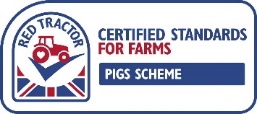 RED TRACTOR QUARTERLY VETERINARY REPORT (QVR)FARM INFORMATIONFARM INFORMATIONFARM INFORMATIONFARM INFORMATIONFARM INFORMATIONFARM INFORMATIONFARM INFORMATIONFARM INFORMATIONBusiness name & pig owner/keeperAssurance no.Farm name(s) & postcode(s)Include additional units visited as part of same membership, unless covered by separate QVRsSlap mark(s)Farm name(s) & postcode(s)Include additional units visited as part of same membership, unless covered by separate QVRsCPH numberCertification Body ()Lloyds Register redtractor-ca@lr.orgLloyds Register redtractor-ca@lr.orgLloyds Register redtractor-ca@lr.orgProduction ()IndoorCertification Body ()NSF Certification Ltd pigsuk@nsf.orgNSF Certification Ltd pigsuk@nsf.orgNSF Certification Ltd pigsuk@nsf.orgProduction ()OutdoorNumber of pigs on unitBreedingBreedingGrowersGrowersNumber of pigs on unitWeanersWeanersFinishers >50kgFinishers >50kgPRODUCER DECLARATIONSPRODUCER DECLARATIONSPRODUCER DECLARATIONSPRODUCER DECLARATIONSI confirmThat to the best of my knowledge, the information supplied on this form and to my veterinary surgeon is correctThat if I or anyone involved with this farm has been prosecuted within the last 12 months, or if any prosecutions are pending for Animal Welfare, Animal Movements, Food Safety or Environmental offences my Certification Body has been informedThat if I have been advised by my abattoir or by VMD of any positive residue results relating to my farm I have informed both my veterinary surgeon and my Certification Body That I take ultimate responsibility for correct use of antibiotics on this farm, and I always adhere to the treatment recommendations for antibiotic use prescribed by the designated vetI confirmThat to the best of my knowledge, the information supplied on this form and to my veterinary surgeon is correctThat if I or anyone involved with this farm has been prosecuted within the last 12 months, or if any prosecutions are pending for Animal Welfare, Animal Movements, Food Safety or Environmental offences my Certification Body has been informedThat if I have been advised by my abattoir or by VMD of any positive residue results relating to my farm I have informed both my veterinary surgeon and my Certification Body That I take ultimate responsibility for correct use of antibiotics on this farm, and I always adhere to the treatment recommendations for antibiotic use prescribed by the designated vetI confirmThat to the best of my knowledge, the information supplied on this form and to my veterinary surgeon is correctThat if I or anyone involved with this farm has been prosecuted within the last 12 months, or if any prosecutions are pending for Animal Welfare, Animal Movements, Food Safety or Environmental offences my Certification Body has been informedThat if I have been advised by my abattoir or by VMD of any positive residue results relating to my farm I have informed both my veterinary surgeon and my Certification Body That I take ultimate responsibility for correct use of antibiotics on this farm, and I always adhere to the treatment recommendations for antibiotic use prescribed by the designated vetI confirmThat to the best of my knowledge, the information supplied on this form and to my veterinary surgeon is correctThat if I or anyone involved with this farm has been prosecuted within the last 12 months, or if any prosecutions are pending for Animal Welfare, Animal Movements, Food Safety or Environmental offences my Certification Body has been informedThat if I have been advised by my abattoir or by VMD of any positive residue results relating to my farm I have informed both my veterinary surgeon and my Certification Body That I take ultimate responsibility for correct use of antibiotics on this farm, and I always adhere to the treatment recommendations for antibiotic use prescribed by the designated vetNameSignatureVETERINARY SURGEON DECLARATIONSVETERINARY SURGEON DECLARATIONSVETERINARY SURGEON DECLARATIONSVETERINARY SURGEON DECLARATIONSVETERINARY SURGEON DECLARATIONSTRUEFALSEN/AI confirm that the pigs on these premises are ‘under my care’ I have completed this Red Tractor Pigs Quarterly Veterinary Report based on my knowledge of the unit, using information supplied by the producer or their representative and having physically witnessed all pig production areas of the farm today I have reviewed the Veterinary Health Plan and updated it where necessaryI found no evidence of pigs experiencing unnecessary pain or distress It is my view that the standard of management of supplementary piglet rearing accommodation on this farm is appropriate Having carried out a quarterly review (documented separately), I recommend this farm performs tail docking (tick N/A if not docking and therefore no quarterly review)Having carried out a quarterly review (documented separately), I recommend this farm performs tooth reduction (tick N/A if not reducing teeth and therefore no quarterly review)Since the previous quarterly veterinary visit, reporting of relevant diseases to the AHDB Significant Diseases Charter or Scottish Pig Health Charter has been done in accordance with the relevant Charter Terms & Conditions (tick N/A if no relevant disease outbreaks have occurred)The farm’s Antibiotic Reduction Plan (where required following identification as a Persistent High User) is appropriate and there is evidence the actions are being implemented in line with the indicated timescales Prescription of antibiotics for use on this unit is in accordance at all times with the Pig Veterinary Society’s (PVS) Prescribing Principles for Antimicrobials, which reflect RUMA guidelinesVETERINARY SURGEON COMMENTSVETERINARY SURGEON COMMENTSVETERINARY SURGEON COMMENTSVETERINARY SURGEON COMMENTSVETERINARY SURGEON COMMENTSAre the medicine administration records being completed accurately, including all information required by Red Tractor (standard AM.6), and kept up to date? YesIf no, please provide detailIf no, please provide detailAre the medicine administration records being completed accurately, including all information required by Red Tractor (standard AM.6), and kept up to date? NoIf no, please provide detailIf no, please provide detailAre you satisfied with the management of sick and injured pigs and facilities provided for them?YesIf no, please provide detailIf no, please provide detailAre you satisfied with the management of sick and injured pigs and facilities provided for them?NoIf no, please provide detailIf no, please provide detailAre you satisfied that the euthanasia of pigs is being carried out competently, in line with the farm’s Euthanasia Policy using only legally permitted methods?YesIf no, please provide detailIf no, please provide detailAre you satisfied that the euthanasia of pigs is being carried out competently, in line with the farm’s Euthanasia Policy using only legally permitted methods?NoIf no, please provide detailIf no, please provide detailAdditional comments and/or required actionsAdditional comments and/or required actionsAdditional comments and/or required actionsAdditional comments and/or required actionsAdditional comments and/or required actionsNumber of pigs assessed for Real Welfare at this visit:Number of pigs assessed for Real Welfare at this visit:Number of pigs assessed for Real Welfare at this visit:Number of pigs assessed for Real Welfare at this visit:VETERINARY SURGEON’S NAME AND PRACTICEPVS no.VETERINARY SURGEON’S SIGNATURE DATE OF VISIT